    ΑΙΤΗΣΗ ΣΥΜΜΕΤΟΧΗΣ                        Επιθυμώ να συμμετέχω στην Ομάδα  Aνάγνωσης «Φιλομυθία»Ονοματεπώνυμο:Δ/νση Κατοικίας:Τηλέφωνο: Kινητό τηλ.:Email:Επάγγελμα:Δ/νση Εργασίας: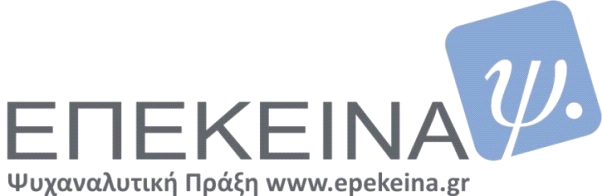 